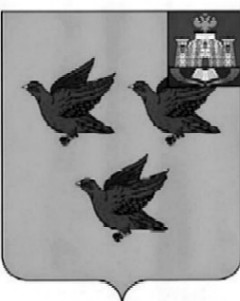 РОССИЙСКАЯ ФЕДЕРАЦИЯОРЛОВСКАЯ ОБЛАСТЬАДМИНИСТРАЦИЯ ГОРОДА ЛИВНЫПОСТАНОВЛЕНИЕ    12 апреля  2021 года				                                                    № 32         г. ЛивныОб утверждении Положения о формировании муниципального задания на оказание муниципальных услуг (выполнение работ) в отношении муниципальных учреждений города Ливны Орловской области и финансовом обеспечении выполнения муниципального задания В соответствии с пунктами 3 и 4 статьи 69.2 Бюджетного кодекса Российской Федерации, подпунктом 3 пункта 7 статьи 9.2 Федерального закона от 12 января 1996 года № 7 - ФЗ "О некоммерческих организациях" и частью 5 статьи 4 Федерального закона от 3 ноября 2006 года № 174 – ФЗ  "Об автономных учреждениях" администрация города Ливны                          п о с т а н о в л я е т:1. Утвердить Положение о формировании муниципального задания на оказание муниципальных услуг (выполнение работ) в отношении муниципальных учреждений города Ливны Орловской области и финансовом обеспечении выполнения муниципального задания согласно приложению.2. Признать утратившими силу:-постановление администрации города Ливны от 9 декабря 2015 года №116 «Об утверждении Положения о формировании муниципального задания на оказание муниципальных услуг (выполнение работ) в отношении муниципальных учреждений г. Ливны Орловской области и финансовом обеспечении выполнения муниципального задания»;-пункт 6 постановления администрации города Ливны от 20 ноября 2018 года №119 «О внесении изменений в отдельные нормативные акты администрации города Ливны».     3. Опубликовать настоящее постановление в газете «Ливенский вестник» и разместить на сайте http://www.adminliv.ru.         4. Контроль за исполнением  постановления возложить на первого заместителя главы администрации города.Глава города                                                                                     С.А. Трубицин